附件 2放心消费创建五项承诺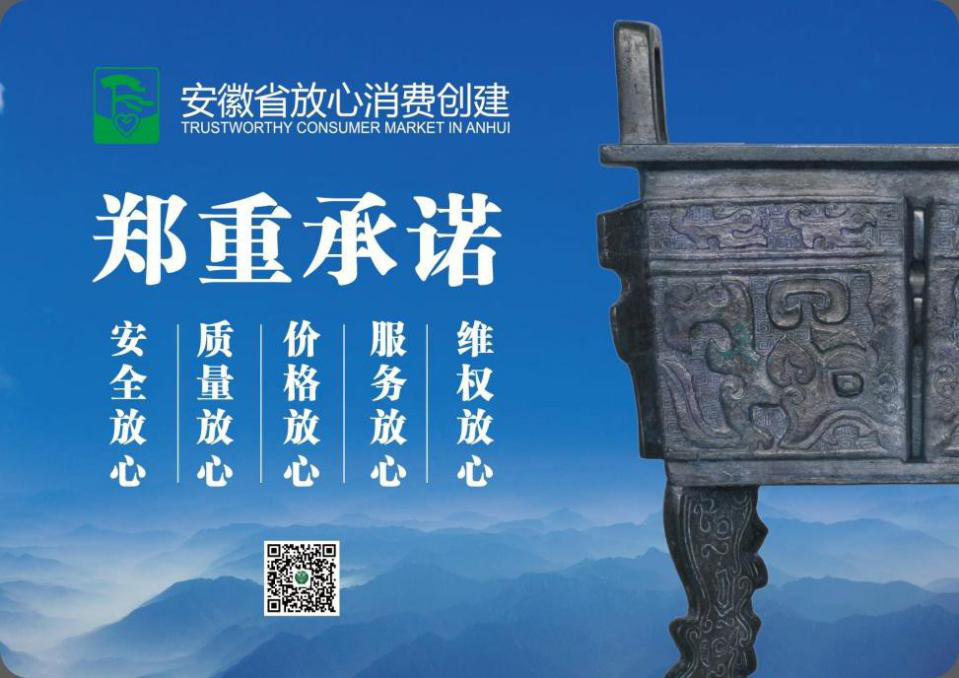 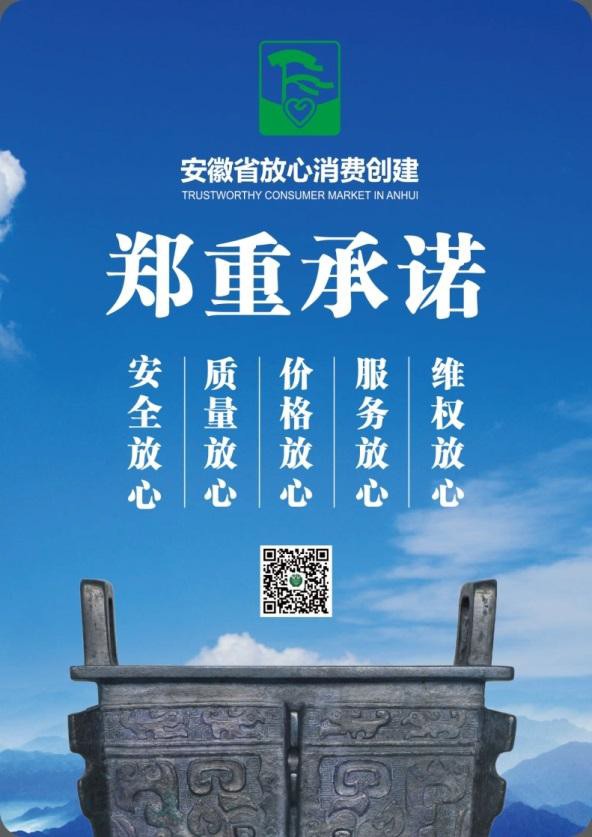 